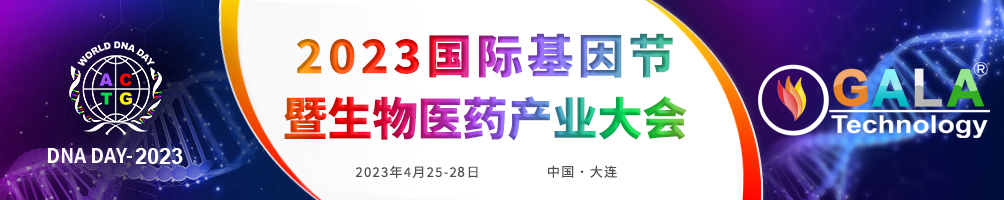 注册表（注：*为必填项）温馨提示：回执表填写好之后请发送到邮箱：vicky-wcc@eventcomittee.com，会务组收到后将及时与您联系。联系人：于经理，电话：18642608709。关于酒店： 所有的会务费都不包括住宿费用，住宿费自理。3人以上报名可享受团体优惠，同一个机构3人报名享受9折优惠；表格可自行复制。5人及以上更多优惠请联系会务组。学生可以享受半价，仅限：参会A票现场缴费，在原价格的基础上，增加200元。取消注册必须在2023年3月1日之前，通过邮件的形式通知会务组，退还50％的注册费。超过此截止期，不退还费用。此价格只针对常驻中华人民共和国大陆常住居民。包括持有中国公民身份的外籍人士。参会价格：汇款信息：银行电汇（支持支付宝转帐）
会务费指定账户：
户 名：百奥泰展览（大连）有限公司
开户行：中国银行股份有限公司大连高新技术园区支行
帐 号：2999 5987 7670注意：请务必在汇款单上标明“2023国际基因节”或“2023WDD”字样，并将汇款单传回项目组以便确认，回传单上注明汇款人姓名及所需开具发票的抬头、纳税人识别号。单位名称*中文单位名称*英文地 址姓 名姓 名性别职 务电 话*E-mail参会票类研究领域备注*中文： 英文：*中文： 英文：*中文： *英文：座机：手机：*中文：英文：*中文：英文：*中文：*英文：座机：手机：*中文：英文：*中文：英文：*中文：*英文：座机：手机：*参会方式：*参会方式：票类： □ 参会票       □ 餐饮票      □ 演讲票  (演讲场次              )其他： □ 学术展板     □ 投递论文    □ 参展票类： □ 参会票       □ 餐饮票      □ 演讲票  (演讲场次              )其他： □ 学术展板     □ 投递论文    □ 参展票类： □ 参会票       □ 餐饮票      □ 演讲票  (演讲场次              )其他： □ 学术展板     □ 投递论文    □ 参展票类： □ 参会票       □ 餐饮票      □ 演讲票  (演讲场次              )其他： □ 学术展板     □ 投递论文    □ 参展费用合计：                元费用合计：                元费用合计：                元*付款形式 *付款形式 □ 银行电汇、网站转账、手机银行电汇   □ 支付宝转账□ 微信付款         □ 现场付款  （现场付款价格上涨200元）   □  其他：               付款后请把付款信息或者截图告知会务组，会务组到账后可以开具发票□ 银行电汇、网站转账、手机银行电汇   □ 支付宝转账□ 微信付款         □ 现场付款  （现场付款价格上涨200元）   □  其他：               付款后请把付款信息或者截图告知会务组，会务组到账后可以开具发票□ 银行电汇、网站转账、手机银行电汇   □ 支付宝转账□ 微信付款         □ 现场付款  （现场付款价格上涨200元）   □  其他：               付款后请把付款信息或者截图告知会务组，会务组到账后可以开具发票□ 银行电汇、网站转账、手机银行电汇   □ 支付宝转账□ 微信付款         □ 现场付款  （现场付款价格上涨200元）   □  其他：               付款后请把付款信息或者截图告知会务组，会务组到账后可以开具发票□ 银行电汇、网站转账、手机银行电汇   □ 支付宝转账□ 微信付款         □ 现场付款  （现场付款价格上涨200元）   □  其他：               付款后请把付款信息或者截图告知会务组，会务组到账后可以开具发票□ 银行电汇、网站转账、手机银行电汇   □ 支付宝转账□ 微信付款         □ 现场付款  （现场付款价格上涨200元）   □  其他：               付款后请把付款信息或者截图告知会务组，会务组到账后可以开具发票□ 银行电汇、网站转账、手机银行电汇   □ 支付宝转账□ 微信付款         □ 现场付款  （现场付款价格上涨200元）   □  其他：               付款后请把付款信息或者截图告知会务组，会务组到账后可以开具发票是否预定酒店是否预定酒店□ 是   □ 否  （酒店信息暂时不能预订，如果需要预定酒店，会议前1个月会联系各位参会人员）□ 是   □ 否  （酒店信息暂时不能预订，如果需要预定酒店，会议前1个月会联系各位参会人员）□ 是   □ 否  （酒店信息暂时不能预订，如果需要预定酒店，会议前1个月会联系各位参会人员）□ 是   □ 否  （酒店信息暂时不能预订，如果需要预定酒店，会议前1个月会联系各位参会人员）□ 是   □ 否  （酒店信息暂时不能预订，如果需要预定酒店，会议前1个月会联系各位参会人员）□ 是   □ 否  （酒店信息暂时不能预订，如果需要预定酒店，会议前1个月会联系各位参会人员）□ 是   □ 否  （酒店信息暂时不能预订，如果需要预定酒店，会议前1个月会联系各位参会人员）参会项目包括内容2023年02月28日前2023年03月31日前2023年04月20日前现场注册参会A票会议资料2500元2600元2700元2800元参会A票会议期间茶歇 2500元2600元2700元2800元参会A票可参加所有论坛2500元2600元2700元2800元参会B票会议资料3100元3200元3300元3400元参会B票会议期间茶歇3100元3200元3300元3400元参会B票可参加所有论坛3100元3200元3300元3400元参会B票投递论文摘要1页3100元3200元3300元3400元参会B票会议期间午餐3100元3200元3300元3400元参会B票欢迎晚宴3100元3200元3300元3400元参会C票会议资料3500元3600元3700元机会截止参会C票会议期间茶歇3500元3600元3700元机会截止参会C票可参加所有论坛3500元3600元3700元机会截止参会C票投递论文摘要1页3500元3600元3700元机会截止参会C票会议期间午餐3500元3600元3700元机会截止参会C票欢迎晚宴3500元3600元3700元机会截止参会C票学术展板一个3500元3600元3700元机会截止演讲票会议资料3500元3600元3700元机会截止演讲票会议期间茶歇3500元3600元3700元机会截止演讲票可参加所有论坛3500元3600元3700元机会截止演讲票投递论文摘要1页3500元3600元3700元机会截止演讲票会议期间午餐3500元3600元3700元机会截止演讲票欢迎晚宴3500元3600元3700元机会截止演讲票某一专题下做报告20—25分3500元3600元3700元机会截止标准展位面积3M*3M13000元14000元15000元机会截止特装展位空地，36平起租自行搭建850元/平850元/平850元/平机会截止学术展板展板一块（70cm*90cm）500元500元500元机会截止论文投递A4-1页（只投论文）500元500元500元机会截止会刊会刊一本500元500元500元机会截止